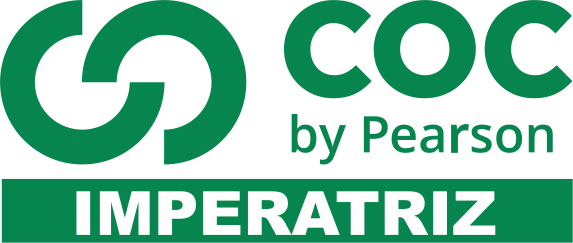 Read the texts below and answer the questions according to it in Portuguese according to them. (Respondaemportuguês com base nostextos)Mozart: The Boy Who Changed the World With His MusicAt five years old he composed a minuet. By six, he was performing for royalty. The compelling story of Wolfgang Amadeus Mozart is a timeless tale of musical genius, its rewards, and its pitfalls. Author and musician Marcus Weeks takes us around Mozart’s world – from the Royal courts of 18th century Europe to the opera houses and balls where Mozart enjoyed triumph and fame. We met the kings and queens of the age, learned of the young Mozart’s favorite games, see the clothes he wore, and the new musical instrument of the time. The lively text also gives readers an appreciation of Mozart’s vast legacy of immortal music. (<http://shop.nationalgeographic.com/products                                                                                                                      [accessedNovember 2008]>)01. Para que público Mozart se apresentava antes dos seis anos?____________________________________________________________________________________________ 02. Em que século e em que ambiente Mozart viveu?____________________________________________________________________________________________ ____________________________________________________________________________________________ ____________________________________________________________________________________________ ____________________________________________________________________________________________  03.Justifique o título do livro Mozart: the Boy Who Change the World With His Music.___________________________________________________________________________________________ ___________________________________________________________________________________________ ___________________________________________________________________________________________ ___________________________________________________________________________________________ ___________________________________________________________________________________________ 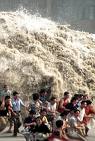 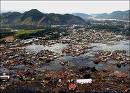                                      TsunamisOn December 26, 2004, the world wondered at the images of one of the biggest  and most devastating natural disasters in recent memory. A violent earthquake in the Indian Ocean of a magnitude of 9 on a scale of 1 to 12, initiated several tsunamis and hit Indonesia, Sri Lanka, India and Thailand, killing more than two hundred thousand people.But what kind of phenomenon is this?       A tsunami is a chain of fast moving waves caused by sudden trauma in the ocean. They can be generated by earthquakes or volcanic eruptions. These destructive waves can move across the ocean as fast as a jet airplane – about 600 miles per hour (960 km/h). In deep waters the waves are a few feet high, but when they reach the shallow coasts, they can be over 50 feet (15 meters) high and devastate whole villages. Unfortunately we can’t stop them, but we can use a Tsunami Warning System to warm people of an imminent tsunami up to a few hours before it hits the coast. 04.Onde ocorreu o tsunami?___________________________________________________________________________________________  05. A que velocidade as ondas de um tsunami viajam?___________________________________________________________________________________________ 06. A que altura as ondas de um tsunami chegam quando elas alcançam a parte rasa da costa?___________________________________________________________________________________________ GETTING GIRLS TO PLAY VIDEO GAMES       Why do adolescents boys seem to be better than girls at computers and video games? It could be that the industry has been ignoring its female consumers. Studies have shown that boys and girls tend to be equally interested in computers until about age eleven or twelve, when girls begin losing interest. Eventually this can put girls in a tremendous disadvantage, especially in today’s computer age. Child-education experts think that part of the problem may be that the most of the computer and video software on the market emphasizes violence, competition and action – popular themes with boys but not with girls, who tend to prefer games that emphasize a story line, cooperation and character development. Manufacturers recognizing that girls are an untapped market, are now working to produce games for them. Educators hope that the new software and games will keep the girls interested in computer technology long after they stop playing games.07. Answer the question below in Portuguese according to the text:Por que os garotos são melhores que as garotas em computadores e videogames?_____________________________________________________________________________ _____________________________________________________________________________ _____________________________________________________________________________Parati is a relatively small town on the southeast coast of Rio de Janeiro with almost 36,000 inhabitants. In the center of Parati there is a square with a little stone church surrounded by palm trees. The square is the place where the locals and tourists meet in the warm summer evenings. At night, the meeting places are the town bars and restaurants that offer good food and music.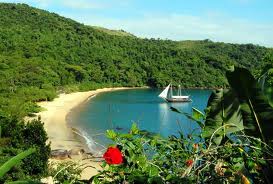 From the numerous beaches, my favorite is Praia do Meio, with its calm and clear waters. I also like going for a walk on the narrow streets to enjoy the beautiful colonial houses.Answer in Portuguese according to the text.08. Onde é o local?_____________________________________________________________________________ 09. Como é o local?_____________________________________________________________________________ _____________________________________________________________________________ 10. O que você pode ver lá?_____________________________________________________________________________ _____________________________________________________________________________ 11. O que você pode fazer lá?_____________________________________________________________________________ _____________________________________________________________________________ Climate Change       The burning of coal, oil and natural gas, as well as deforestation and various agricultural and industrial practices, are altering the composition of the atmosphere and contributing to climate change. These human activities cause greater concentrations of particles and greenhouse gases in the atmosphere. Increased concentration of carbon dioxide and methane have a heating effect.Answer in English according to the text: (Respondaeminglês de acordo com o texto)12. What human activities are contributing to climate change?___________________________________________________________________________________ ___________________________________________________________________________________ 13. Which greenhouse gases are the main factors causing climate change?___________________________________________________________________________________ ___________________________________________________________________________________LIVING ABROADOver two million Brazilians live abroad. That’s one in every hundred Brazilians! More than 350,000 live in the US, and there are between 200,000 and 300,000 who live in the UK. The most popular destinations are New York and Florida. In the UK, it’s London.In a recent survey, 25% of young people aged between 18 and 25 said they would like to move to another country. We spoke to two teenagers who have moved to a foreign country about their experiences of living abroad.Ana Lucia (18)My dad worked for an American bank in Belo Horizonte. They offered him a job in Orlando, but he wasn’t sure what to do. Eventually my mom persuaded him, to take it. I used to think Florida was full of swamps and alligators, and everyone went to Disney World. Now, two years later, I still haven’t seen  an alligator, and I haven’t been to Disney World! There are a lot of tourists who come here all year round, which is a bit different from Belo Horizonte.I’ve got a lot of friends here and we go to the beach a lot, so I’ve learned to dive, which is incredible. I do miss a few things, like some TV shows and my grandparents. But they have visited us twice. I stay in touch with old friends using instant messaging and email. We can even talk for free using the internet!It’s a small world, really!Sergio (17)My parents are Brazilian. They moved to the UK 25 years ago. They met at a language school in London where they were both studying English.Although I was born in London, I feel Brazilian. I speak English at school, but I always speak Portuguese at home.My brother and I go to school near where we live. It’s very multicultural. There are students from 12 different countries who speak 27 different languages! My brother and I love soccer, and we play for the school team. We want to play for the London Brazilian Football Club (over here, they call soccer “football”) one day. We all miss our family in Brazil. We go back home every summer, and our relatives try to visit us here once a year.14.What’s the number of Brazilian who live in the US?_____________________________________________________________________________________________15. Why did Ana Lucia’s dad accepted the job?_____________________________________________________________________________________________ 16. How does Ana Lucia describe Orlando?_____________________________________________________________________________________________ _____________________________________________________________________________________________ 17. When did Sergio’s parents move to London?_____________________________________________________________________________________________Climate Change       The burning of coal, oil and natural gas, as well as deforestation and various agricultural and industrial practices, are altering the composition of the atmosphere and contributing to climate change. These human activities cause greater concentrations of particles and greenhouse gases in the atmosphere. Increased concentration of carbon dioxide and methane have a heating effect.Answer in Portugueseaccordingtothetext: (Responda em português de acordo com o texto)18. What human activities are contributing to climate change?_____________________________________________________________________________________________________________________________________________________________________________ 19. Which greenhouse gases are the main factors causing climate change?__________________________________________________________________________________________ __________________________________________________________________________________________  What is trans fat?Trans fat is a specific type of fat formed when liquid oils are transformed in solid fats, like margarine. A small quantity of trans fat is naturally present in food and is not harmful. The problem is that people are eating much more than they should.       This type of fat raises low-density lipoprotein (LDL or “bad” cholesterol) that increases your risk of heart disease. Margarines, crackers, candies, cookies, snack foods, fried foods, and mainly processed foods contain transfat. To make trans fat, hydrogen is added to vegetable oil – in a process called hydrogenation. Hydrogenation increases the shelf life and flavor stability of foods.VOCABULARY:flavor- sabor          harmful- perigosa         disease- doença           increase- aumenta               raise- elevashelf life- prazo de validade              snack- lanche               called- chamado               low- baixo(a)20. What is Transfat?______________________________________________________________________________________________________________________________________________________________________21. What kinds of foods contain trans fat?___________________________________________________________________________________22. Complete the sentences below with the simple past tense of the verbs in bracket. (Complete as orações abaixo com o passado dos verbos entre parênteses) a) Mary _________________________________ Canada two years ago. (to leave)b) We _________________________________ hard for this test yesterday. (to study)c) We _________________________________ at that hospital last year. (to work)d) Billy _________________________________ to school by bus yesterday. (to go)23. Complete the sentences below with the comparative of superiority. (Use o comparativo de superioridade para completar as frases abaixo)a) Bob is much ____________________________________________________ his brother Philip. (intelligent)b) Today is _____________________________________________________ yesterday. (hot)c) In my opinion Portuguese is ____________________________________________ mathematics. (easy)d) Orange juice is _________________________________________________ Coke. (good)24. Use the superlative of superiority to complete the sentences below.a) São Paulo city is ____________________________________________ city in Brazil. (big)b) To most students, mathematics is ___________________________________________ subject at school. (difficult)c) Johnny is ________________________________________ boy in our class. (lazy)d) English is one of _________________________________________________ language in the world. (important)25. Write the correct idea for the modal verbs in the sentences below. (Escreva a ideia correta para os verbos modais nas orações abaixo)(obligation – deduction – prohibition – advice/suggestion – moral obligation)a) You should go to the dentist as your tooth aches. _________________________________________ b) Mary must have gone to the shopping. She is not at home. __________________________________ c) You mustn’t have long hair at the Army. _____________________________________  d) Students must take exams at school. _______________________________________26. Use already, ever or yet to complete the sentences below.a) Wee have ___________________________ finished our exams.b) Have you ___________________________ had lunch?c) The girls haven’t arrived from school ____________________________.d)Have you _________________________ seen a UFO?27. Complete the sentences below with the simple past or present perfect.a) Mary ________________________________ the hospital. (to leave)b) Billy ________________________________ to work. (to go)c) We ________________________________ for this test yesterday. (to study)d) They _________________________________ to Europe two years ago. (to move)28. Complete the sentences below with the simple past tense of the verbs in bracket. (Complete as orações abaixo com o passado dos verbos entre parênteses) a) Mary _________________________________ Canada two years ago. (to leave)b) We _________________________________ hard for this test yesterday. (to study)c) We _________________________________ at that hospital last year. (to work)d) Billy _________________________________ to school by bus yesterday. (to go)